Running an Outdoor Learning Activity(w/ no plan)Pre-instructions to participants - Krka National Park ActivityThis activity will be an open/free activity that will take place in the Krka National Park.The main goal of this activity is to collect information that could be use (later) in the classroom to document a field trip.We suggest 2 apps that are suitable for outdoor activities. But we know that there are lot of them and even the basics functionalities of the mobile devices allow us to collect information by just using the camera (video or photo), the GPS or the micro. So you will be free to use one, or both the apps, that you suggest or any other one that you already know and want to use it in this free/open activity. We just ask you to work in small teams of 2/3 participants.The apps are (and we ask you to install them before coming to the seminar if you consider to use them). Even if you have doubts about how to use them you could contact us.ThingLink: is an App that allow us to transform any static image in an interactive one by adding different types of multimedia content. For more advanced functionalities you need to pay but there is a free option. You need to create an account before you can use it - don not forget to mention that you are a teacher when you sign up.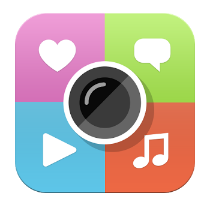 Website: https://www.thinglink.com/App for Android Devices: https://play.google.com/store/apps/details?id=com.thinglink.androidApp for IOS (IPhone and IPad )Devices:https://itunes.apple.com/us/app/thinglink/id647304300?ls=1&mt=8An biology example: https://www.thinglink.com/scene/827309551995846656MAPinr: is an App that allows to record a track/path and add points of interest (POI) into it. Using a Map base to georeference a path/track where you can add pictures and text in the POI. After completed the track this App creates a file that can be seen and explored in GooleEarth. Very interesting for outdoor activities because it allow to improve the information collected after the activity using Google Earth. It also allows to get a better context  with the data available in Google Earth.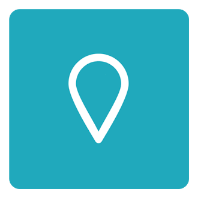 This App is available only for Android Devices:https://play.google.com/store/apps/details?id=at.xylem.mapin&hl=enAn example of a track created with MAPinr (and updated after with Google Earth): http://bit.ly/kmzfile